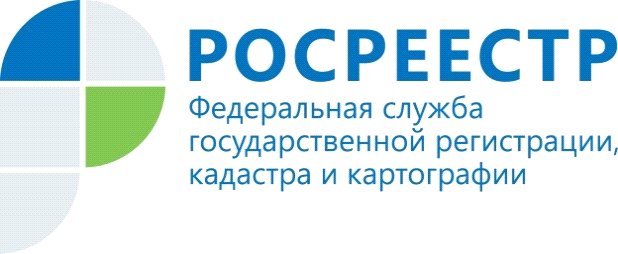  Управление Росреестра по Республике Адыгея					УПРАВЛЕНИЕ РОСРЕЕСТРА ПО РЕСПУБЛИКЕ АДЫГЕЯ ПРОДОЛЖАЕТ ПРИНИМАТЬ ЗВОНКИ ОТ ГРАЖДАНУправление Росреестра по Республике Адыгея продолжает принимать звонки жителей республики. Специалисты Управления готовы ответить на вопросы, касающиеся операций с недвижимым имуществом.ГРАФИКработы телефонов «горячей линии» структурных и территориальных отделов Управления Федеральной службы государственной регистрации, кадастра и картографии по Республике Адыгея на III квартал 2017 года№Наименование подразделения Номер телефонаДата и времяОтдел государственной службы и кадров по защите государственной тайны и мобилизационной подготовки(8772) 52-49-18(8772) 52-91-1505.07.20179.00-12.00Отдел по контролю (надзору) в сфере саморегулируемых организаций, правового обеспечения(8772) 57-18-87(8772) 52-17-0012.07.20179.00-12.00Отдел ведения ЕГРН, повышения качества данных ЕГРН(8772) 52-14-24(8772) 57-18-8719.07.20179.00-12.00Отдел государственного земельного надзора(8772) 55-85-3726.07.20179.00-12.00Отдел землеустройства, мониторинга земель и кадастровой оценки недвижимости, геодезии и картографии (8772) 57-45-40(8772) 53-83-8902.08.20179.00-12.00Отдел государственной регистрации недвижимости(8772) 56-02-48(8772) 56-02-5209.08.20179.00-12.00Майкопский районный отдел(87777) 2-12-1805.07.201730.08.20179.00-12.00Межмуниципальный отдел по г. Адыгейску и Теучежскому району(87772) 2-00-4226.07.201706.09. 20179.00-12.00Межмуниципальный отдел Кошехабльскому и Шовгенговскому районам(87770) 9-27-6705.07.201713.09.20179.00-12.00Тахтамукайский отдел(87771) 41-3-89(87771) 41-3-9623.08.201720.09.20179.00-12.00Межмуниципальный отдел по Красногвардейскому и Гиагинскому районам(87779) 9-16-3302.08.201727.09.20179.00-12.00